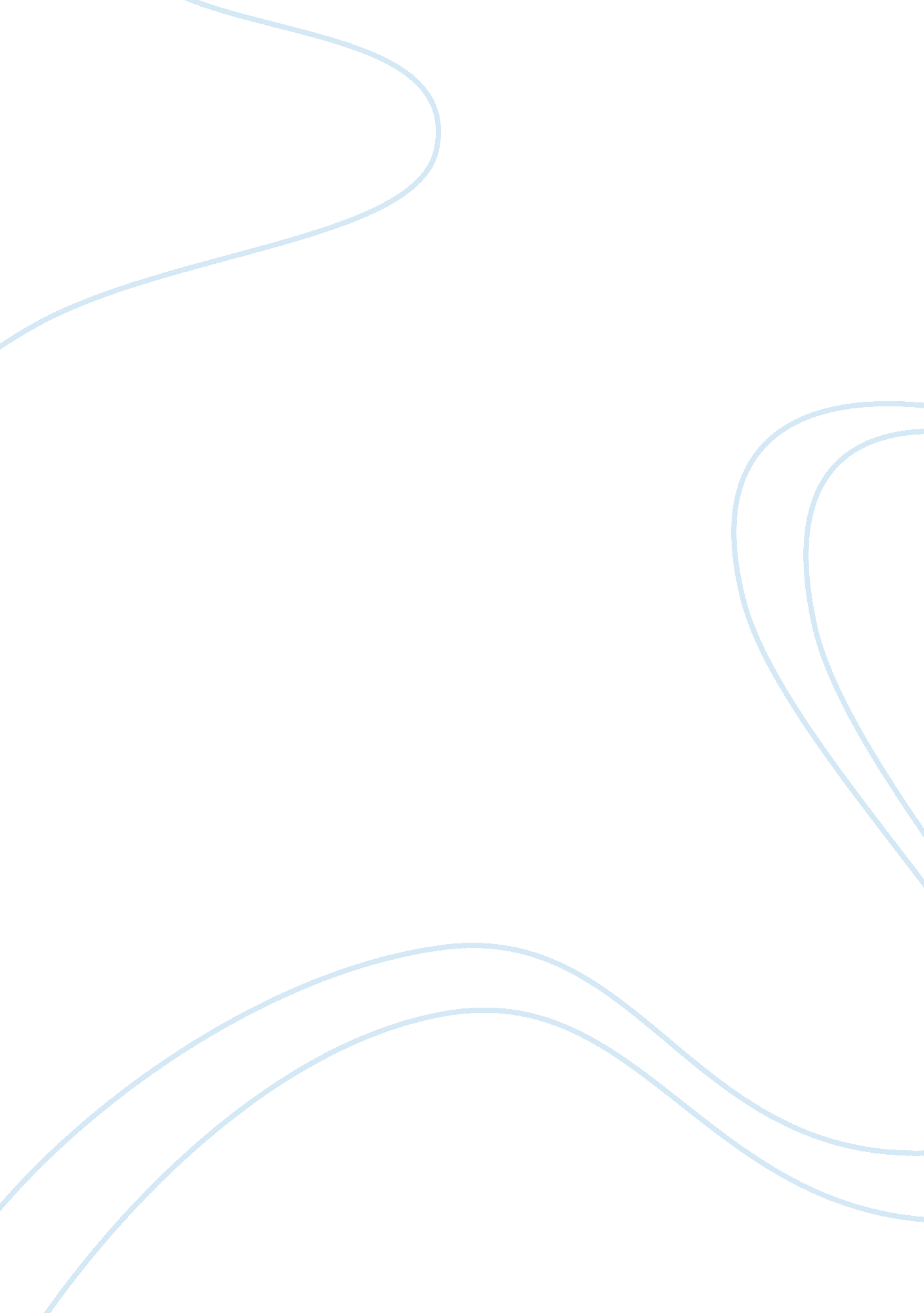 Efficient construction through skills resource management construction essayBusiness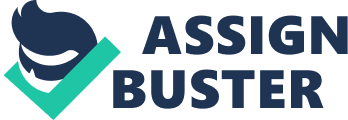 The manner building activity is being undertaken has seen dramatic alterations elsewhere over the past few old ages. Not merely is new engineering occupying building sites, but besides the procurance and direction of building undertakings is germinating. Other industries around the universe have been using these new ways of believing really successfully, so why non building in South Africa? The building sector is one of the largest and most of import sectors in the South African economic system, supplying occupations to more than? ? people. The national investing in the reinforced environment is valued at over R? ? billion, lending? ? % to GDP ( Gross Domestic Product ) and supplying added value assets worth over? ? % of GDP ( SA Reserve Bank, Stats SA ) . A New Zealand survey by BERL ( Nana, 2003 ) shows that a 10 % efficiency addition in edifice and building consequences in at least 1 % addition in GDP. Furthermore, their survey shows that such efficiency additions lead to cut down economy-wide production costs, enabling better fight of goods and services. These efficiency additions have a positive impact on every other economic sector in the economic system. If we are to take advantage of the lifting demand for low to mid-priced houses in this state, it has been suggested that we need to implement more efficient building patterns ( Trade and Industrial Policy Strategies ( TIPS ) , 2010 ) . But this attempt will necessitate better and more efficient building patterns to keep overall operating borders, as this section by and large has lower This paper presents a theoretical account of a cost effectual attack to the building of houses based on the designation and levelling of the accomplishments resource demands for each activity throughout the undertaking. 2 Traditional attacksWhen we look at the tendencies in building engineering we find a really assorted and equivocal image. Little has changed in the usage of the stuffs and techniques since the debut of mechanisation to building over a hundred old ages ago. However, incremental alterations and betterments are really happening in traditional stuffs and techniques, such as bricklaying. Failure to acknowledge the impact of assorted inventions and adapt to altering environments has unluckily forced many organisations out of the mainstream of building activities. Traditional undertaking direction in building has sought the efficient use of labor, stuff and equipment. Improved labour productiveness could be pursued continually by those responsible for cost control of constructed installations. New stuffs and material handling provide ample chances for cost decrease. New equipment and advanced methods makes possible the debut of sweeping alterations in building engineerings. But have these chances been implemented? New ways to better productiveness should concentrate on minimising waste i?? waste of clip, money and stuffs. Planing more efficient operations for building undertakings remains, but there are bounds to such tactical planning and it merely optimizes the peculiar procedure. What is needed, nevertheless, is to better productiveness by an order of magnitude if possible. Strategic planning should place the overall procedure and look into possible options along which improved ends may be found on the footing of available resources. With the benefits of today ‘ s high engineering, some options have good chances of success because they can take advantage of the efficiency of both the human head and package algorithms. 3 New techniquesThe South East Centre for the Built Environment has identified ten Best Practice approaches to help an organisation to profit from the tremendous alterations that are taking topographic point in the building industry ( SECBE 2010 ) . They report that companies implementing best pattern systematically report significantly higher net incomes, increased client and employee satisfaction, improved safety and productiveness and decreased environmental impact. We look at three of these cardinal concern patterns with the possible to leverage important added value and determine the way of the industry to pull off the overall undertaking procedure, including procurance, partnering and thin building. Procurement, the process of set uping the most suited technique of pull offing the building undertaking, suggests that betterments in the direction of undertakings could supply the decrease in undertaking completion clip that would take to take downing in costs. To vouch the timeous bringing of a undertaking, new signifiers of contractual agreements are needed to guarantee all cardinal parties to work together every bit early as possible ( CCG 2010 ) . It is seen that i?? better signifiers of choice and contract agreements are replacing lowest monetary value tendering and ball amount contractsi?? . Partnering, a direction system based on a collaborative attack to working, has been demonstrated that by working hand in glove it is possible to supply much greater value for money for the client, better net incomes for the companies involved, better quality and more certainty of undertaking completion ( CCG 2010 ) . This requires a i?? different manner of working compared with the traditional adversarial attack that has been common in the building industry for many yearsi?? . Thin Construction, an attack to pull offing production activity, consistently seeks to cut down or take i?? any procedures that add cost but do non add valuei?? . This attack maximizes value provided to the client while minimising waste in the design, building and usage. The five rules of Lean are ( SECBE 2010 ) : i?? stipulate value from the customeri?? s positioni?? identify and incorporate the procedures that deliver valuei?? make value flow by extinguishing constrictions and breaki?? produce merely what is wanted when it is wantedi?? pursue flawlessness through uninterrupted bettermentAlthough building is different from fabrication, Lean Production Management rules can be built-in throughout the life of a building undertaking. One of the cardinal rules behind thin building is the integrating of procedures ( Womack and Jones, 2003 ) . The purpose is to acquire building activity to flux through the riddance of factors doing hold or break. It has been estimated that 30-40 % of building activity does non add value for the client ( Thin Construction Institute ) . Examples include waiting for information and stuffs, make overing due to defects, dual handling of stuffs, unneeded motions around site due to hapless site layout and entree agreements, and mandatory competitory tendering. 4 Model for efficient lodging buildingThe kernel of the best pattern attacks applied to house building is that we need to develop a theoretical account that can be jointly managed by both the client and the contractor with the least wastage of resources. For this to be effectual it needs to acknowledge the restrictions of emerging and little contractors in footings of direction edification and accomplishments capacity, by minimising the alterations to the traditional attacks. The theoretical account developed here requires the: i?? development of a agenda of activities, i?? assignment of resources to each activity, i?? development of a critical way barchart for the undertaking, i?? levelling of resources through collection and rescheduling, andi?? attachment to the barchart to the completion of the undertaking. It is found that undertaking programming is more easy advocated than carried out in pattern as undertaking programming is rather frequently regarded as a frustrating exercising and adhering to the agenda can be even more daunting. Still more demanding will be project scheduling when the available resources are limited, and resource levelling is a basic demand to fix a valid undertaking agenda. Excessively frequently we hear building directors complain that they are burdened with undertakings with close impossibly short deadlines for completion. To get the better of this job, it is obvious that both undertaking directors and building are involved in the programming and resource levelling. When executing undertaking programming, the building director will constantly schedule most undertakings consecutive, whereas the undertaking director will by and large hold to unite certain undertakings to do optimal usage of available labor and works. For this ground, the undertaking director will chiefly schedule the undertakings at the same time and, on occasion, consecutive. Project Management Scheduling and Resource Levelling can be best accomplished if carried out methodically and in a planned mode, doing usage of Project Management package such as MS Project. 5 Resource programmingResources are the agencies of building needed to finish a undertaking. Resource scheduling involves the assignment of resources to each activity so that each activity becomes a undertaking in itself. The chief resources include: clip, labor, stuff, machinery and money. Proper allotment of labor, stuff and machinery for the continuance of the activity will bring forth the entire cost of that activity. The undertaking use is so a summing up of the scheduled resource use for each activity. The aim of resource levelling is to find how to minimise the fluctuation in labour squads required on the occupation, while at the same clip maximising labour productiveness with maximization of the learning-curve. Construction directors typically would wish squads to work on familiar work through the undertaking. Productivity will increase as workers become familiar with the site, stuffs, and occupation conditions. Factors beyond the control of the undertaking director regulate the cost of stuff. The interior decorator specifies the quality of stuffs required to be installed. Buyers receive commands for the needed stuffs at a competitory monetary value. Materials are delivered to the site to be available to workers as and where needed, whereas the deficiency of on-site storage seems to be a major undertaking restraint that can be explicitly modelled and managed. Otherwise, the optimal place of stuffs on the site should be chosen to minimise traveling around the site, since traveling stuffs increases costs without any specific work consequence. Not all of the equipment used on building sites should be considered in the undertaking program. Contractors, and their workers, usually supply the little tools used to finish their work, which is non by and large included in the undertaking agenda. There is certain equipment, such as hired works and staging, which can impact the overall sequence and continuance of the undertaking. Although staging is impermanent building equipment non installed with the undertaking, its presence or absence may act upon advancement on activities at or near where workers are employed. The programming of stuffs and machinery has small impact on the concluding cost or continuance of the undertaking, provided that they are ever available when and where required. Hence, if we are traveling to consequence major nest eggs on the undertaking costs we need to concentrate our attending on the allotment of both labour and clip. A feasible theoretical account of the undertaking can be developed where the building director defines each activity, gauging its continuance and labor content, guaranting that everything required for the completion of the undertaking is included. When this is carried out in concurrence with the undertaking director there is small room left for any misinterpretation of the demands to finish the undertaking. The undertaking director is responsible for optimising the agenda and levelling the resources, together with guaranting that the stuff and machinery are delivered to site and are available at the right clip and location. 6 Labour levellingResource levelling ensures that resource demand is limited by resource handiness. Resource smoothing ensures that there is continuity in resource use throughout the continuance of the undertaking. Labor levelling and smoothing are normally considered in concurrence with each other. Ideally, there would be a build-up of the labour use at the beginning of the undertaking to a changeless degree with a lessening at the terminal of the undertaking. This will, nevertheless, besides depend on whether labour resources are assigned to a peculiar undertaking or utilized in packs across several undertakings and whether all labor should be kept gainfully employed. We will get down by looking at the issues involved in labor levelling where a saloon chart is used as the chief planning technique for a simple undertaking, as resource levelling is based on a clip frame and saloon charts are drawn to a clip graduated table, whereas webs are non. Obviously, we can non acquire rid of resource demands merely by holding every bit much of it as we wish. The procurance of labor is one issue and the efficient usage of that labor is another. Control over labour resources is merely possible for those undertakings under your control as the building director. Hence, sub-contractor labor issues are beyond your control. The basic tool used for resource levelling is the resource histogram. Each saloon on the histogram sums the figure of labour units needed for that twenty-four hours. The initial histogram will look like a Manhattan skyline, bespeaking deficiency of productiveness where some workers have nil to make during the troughs. Where the contractor has other occupations nearby, so these workers could travel to another occupation to make full the spread but this introduces unneeded occupation mutuality. To better the productiveness, other activities need to be rescheduled in analogue to suit these otherwise slack workers. If this rescheduling is non planned, an inexperient undertaking director may see everyone being busy and seemingly productive and admiration at the terminal of the occupation how money was lost when everything appeared to be traveling along so good. Frequently unscheduled rescheduling occurs which may ensue in quality control jobs. For illustration, where a squad wants to finish the coating of an point out of sequence so that they do non necessitate to return to it at the terminal of the occupation. Workers seeking to optimise their ain attempts will frequently move in ways that can do jobs for the remainder of the undertaking. Completing work out of sequence frequently consequences in remotion and rework to suit bing work, necessitating the falsely sequenced work to be reorganised or repaired. Expecting these complications requires an experient undertaking director and should be identified in progress when a elaborate rating of resource degrees is undertaken. Improvements to the degree of labour demands can be made by: i?? seting the start of certain activities, i?? seting the continuance of certain activities and so altering the demand for labor over the continuance of the activity or, i?? a combination of both of these accommodations. Many jobs arise with utilizing the saloon chart as a simple tool for labour levelling. For illustration, without any information about the mutuality of activities, if we delay a undertaking by widening the continuance of the activity or by get downing later than originally planned, the impact this has on the overall undertaking can non be evaluated. The critical way is non obvious from a saloon chart, although critical activities may be deduced by review. Delaying or widening activities which are on the critical way will widen the overall continuance of the undertaking and must avoided i?? but they can be moved off the critical way. Besides, the handiness of float or slack is non obvious. Management of this property can be utilized to set the labor demands. When utilizing undertaking direction package, levelling typically means deciding over allotments or struggles in the undertaking program by acquiring the package to cipher holds and automatically update undertakings. The accommodations made are non normally obvious to the inexperienced user. It is recommended that manual levelling utilizing the package be carried out iteratively by seting undertakings until resources are flat and smooth. Labour levelling is the procedure of smoothing out daily labour demands. Although the perfect solution can ne’er be obtained, frequently the worst of the variability can be eliminated through the procedure of selective rescheduling and accommodation of noncritical activities. 7 Case StudyThe proprietors of a belongings in Durban North had waited 15 old ages to be able to get down development of their belongings i?? 11 old ages to reassign the rubric, so a farther four old ages to acquire program blessing. In 2006 the retired twosome set aside an sum of R400 000, had programs drawn up and submitted to the Metro. They planned to add another floor in two stages. By the clip the programs were approved, constructing costs had more than doubled. In the first stage the outbuilding roof would be removed incorporating a individual garage and a little level, slab over the country and a little 39m2 two sleeping room level built above. They would travel into this level while the 2nd stage was being built. During the 2nd stage the chief edifice would be extended by 1. 8m to add en suites to two of the bing sleeping rooms, take the roof and slab over the whole country with balconies widening around three sides ( 360m2 ) . A new floor would be built and the roof replaced. Phase 1Quotation marks were received for the first stage and a suited Maestro Builders: House Building and Small Contracts Agreement signed on 4 February 2010 for R135 000, with a completion day of the month two calendar months from the start day of the month. The medium sized contractor came with suited certificates which included a recent Builder of the Year award, and a recommendation from the adviser applied scientist. The Contractor went overseas at the terminal of March go forthing a few workers on site – without stuffs or supervising. The Owners had to buy stuffs in order to finish the work. By June the work had still non been completed, nor the Contractor sighted. The Owners terminated the contract without paying the outstanding balance. Phase 2Quotation marks were obtained for the 2nd stage which varied from R235 000 for labor merely to over R600 000 for completion of the full contract. These were all outside the finance available from the Owners. Furthermore, all entries expected that the undertaking would take five months to finish. Due to the unsatisfactory completion of the first stage, the Owners decided to pull off the 2nd stage themselves. The hubby has building direction experience ( but was pressed for clip ) and the married woman is at place full clip and had overseen and purchased the excess stuffs required to complete the first stage. The labor merely contractor came back with a new offer of R180 000 but would still necessitate five months to finish. He had a squad of eight workers with assorted accomplishments available full clip for the continuance of the undertaking. He was prepared to supply his squad of eight for R16 000 per two weeks, including his operating expenses and net income, giving a sum of R174 000 for 5 months. The Owner reckoned he could cut down the clip to three months if they managed the undertaking, much to the incredulity of the Contractor. The undermentioned Sunday the Owner and Contractor sat in forepart of MS Project and the Contractor broke the contract down into meaningful undertakings, each with an estimation of the continuance and the labor. The initial clip came to five months ( Figure 1 ) . In this undertaking, the labor squad consisted of a mix of carpenters, pipe fitters, plasterers, bricklayers and so on who could duplicate every bit laborers as and when the demand arises. The Contractor said that he would be available as a 9th labour unit from clip to clip as necessary. Subcontractors would be brought in during peak activity such as pouring concrete. The Owner levelled the labor resource by traveling undertakings around and seting the order of making things. Many undertakings were able to be adjusted to run at the same time and the estimated continuances of other undertakings were altered proportionately with labour content. The new labor levelled web was now 91 yearss – from an initial 150 yearss ( Figure 2 ) . The Contractor was happy with the new figure but felt happier if the entire clip could be adjusted to 100 yearss. This was agreed and a suited simple contract drawn up and signed. Work commenced on 16 June. The scheduled completion clip was 4 October but the contract was extended an excess two weeks to let for completion of Phase 1 and other extras the Owners introduced. All parties were happy with the result. 8 EvaluationThe paper studies on the findings of a instance survey whereby the director supplies all the stuffs in front of clip and the contractor supplies all the labor demands harmonizing to a revised agenda where the labor resource is levelled and smoothed, with many activities could be carried out in analogue instead than consecutive. Simple direction of the resource use resulted in a 40 per cent decrease in labor costs, completed within budget and in three months instead than the five months estimation. 9 DecisionsThe attack used in the instance survey provides a acquisition curve for the emerging contractor who besides acquired new accomplishments for himself and his squad. The contractor has been enabled to utilize simple resource levelling and smoothing to use his labour force more expeditiously and efficaciously. He can now cite more competitively in the secure cognition that the contract can be completed within his quoted clip and monetary value. His squad are now heightening their accomplishments to go qualified craftsmans. The theoretical account has merely been applied in one survey but is applicable to all building on assorted undertakings. It is particularly relevant to low-cost house building undertakings where more quality houses can be produced within a given budget and clip. The cognition that underpins this illustration has produced an efficiency addition of 40 per cent ( Nana 2003 ) . If we can take this cognition, raising it, portion it and implement it throughout the building industry we could witness a dramatic alteration in the manner building activity is undertaken. This is non merely in the signifier of new techniques and engineering, but besides in the manner that building undertakings are procured and managed. Such a addition in efficiency could hold a dramatic impact on the GDP. 